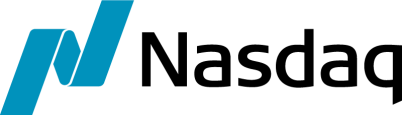 Women Creating Change to Ring The Nasdaq Stock Market Opening BellWhat:  Women Creating Change, formerly Women’s City Club of New York, is an inclusive community that partners with people and organizations with a focus on underserved women to develop and strengthen the skills and resources needed to effectively identify the issues that matter to them most and advocate for themselves and New York’s diverse communities. The organization will visit the Nasdaq MarketSite in Times Square. Today, Women Creating Change announces its new name, mission, and vision as it plans for expanded impact in its second century. In honor of the occasion, Carole J. Wacey, President & CEO, will ring the Opening Bell.Where:Nasdaq MarketSite – 4 Times Square – 43rd & Broadway – Broadcast StudioWhen: Friday, March 22, 2019 – 9:15 a.m. to 9:30 a.m. ET	Women Creating Change, formerly Women’s City Club of New York Media Contact:Jeff Simmons917-673-0024jeff@anatgerstein.comNasdaq MarketSite Media Contact:Bianca Fata(646) 441-5073bianca.fata@nasdaq.com Feed Information:Fiber Line (Encompass Waterfront): 4463
Gal 3C/06C 95.05 degrees West
18 mhz Lower
DL 3811 Vertical
FEC 3/4
SR 13.235
DR 18.295411
MOD 4:2:0
DVBS QPSKSocial Media:For multimedia features such as exclusive content, photo postings, status updates and video of bell ceremonies, please visit our Facebook page:http://www.facebook.com/NASDAQ. For photos from ceremonies and events, please visit our Instagram page:http://instagram.com/nasdaqFor livestream of ceremonies and events, please visit our YouTube page:http://www.youtube.com/nasdaq/liveFor news tweets, please visit our Twitter page:http://twitter.com/nasdaq For exciting viral content and ceremony photos, please visit our Tumblr page:http://nasdaq.tumblr.com/Webcast:
A live stream of the Nasdaq Opening Bell will be available at: 
https://new.livestream.com/nasdaq/live or http://www.nasdaq.com/about/marketsitetowervideo.asx Photos: 
To obtain a hi-resolution photograph of the Market Open, please go to http://business.nasdaq.com/discover/market-bell-ceremonies and click on the market open of your choice.About Women Creating Change:
Women Creating Change (formerly Women’s City Club of New York) was founded in 1915 as a nonprofit, non-partisan, activist organization dedicated to advancing the rights of women to shape the future of New York City. Today, Women Creating Change is an inclusive community that partners with people and organizations with a focus on underserved women to develop and strengthen the skills and resources needed to effectively identify the issues that matter to them most and advocate for themselves and New York’s diverse communities. Its vision is that all women have the power to be changemakers to create a more equitable New York City. For more information, visit www.wccny.org. About Nasdaq: Nasdaq (Nasdaq: NDAQ) is a leading global provider of trading, clearing, exchange technology, listing, information and public company services. Through its diverse portfolio of solutions, Nasdaq enables customers to plan, optimize and execute their business vision with confidence, using proven technologies that provide transparency and insight for navigating today's global capital markets. As the creator of the world's first electronic stock market, its technology powers more than 100 marketplaces in 50 countries. Nasdaq is home to over 4,000 total listings with a market value of approximately $12 trillion. To learn more, visit business.nasdaq.com.-NDAQA-